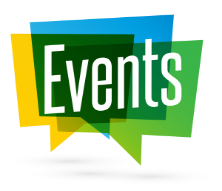 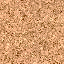 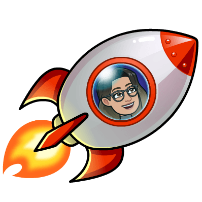 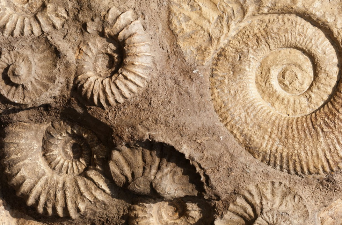 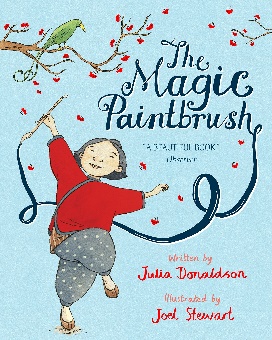 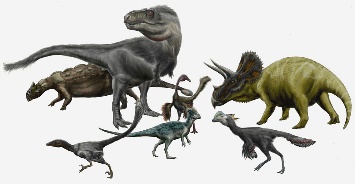 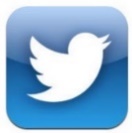 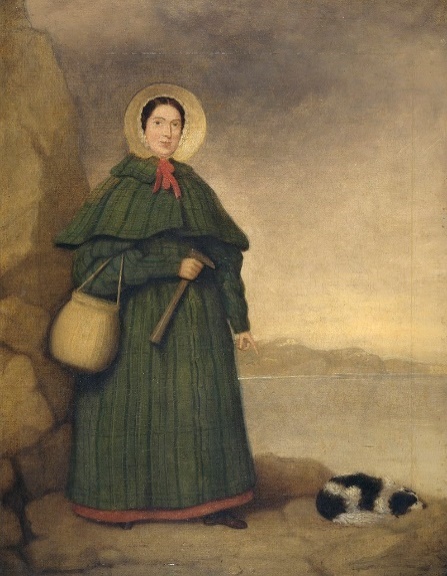 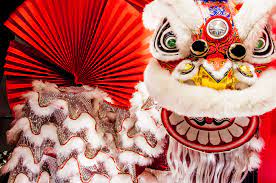 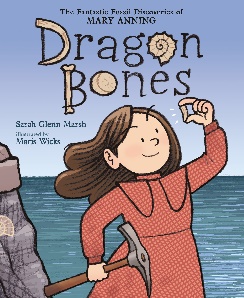 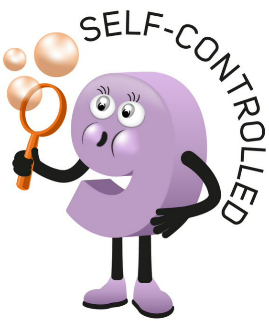 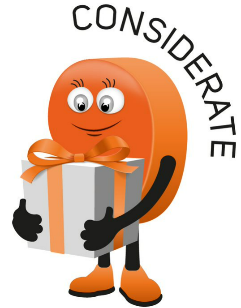 Well done to Class Ahlberg’s STAR LEARNERS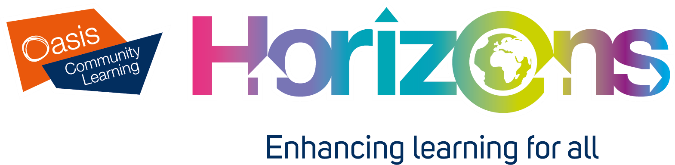 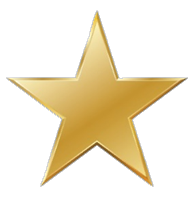 